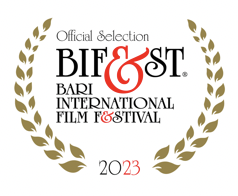 INDIANA PRODUCTION, RAI CINEMA, BA.BE PRODUCTIONS ed EDIpresentano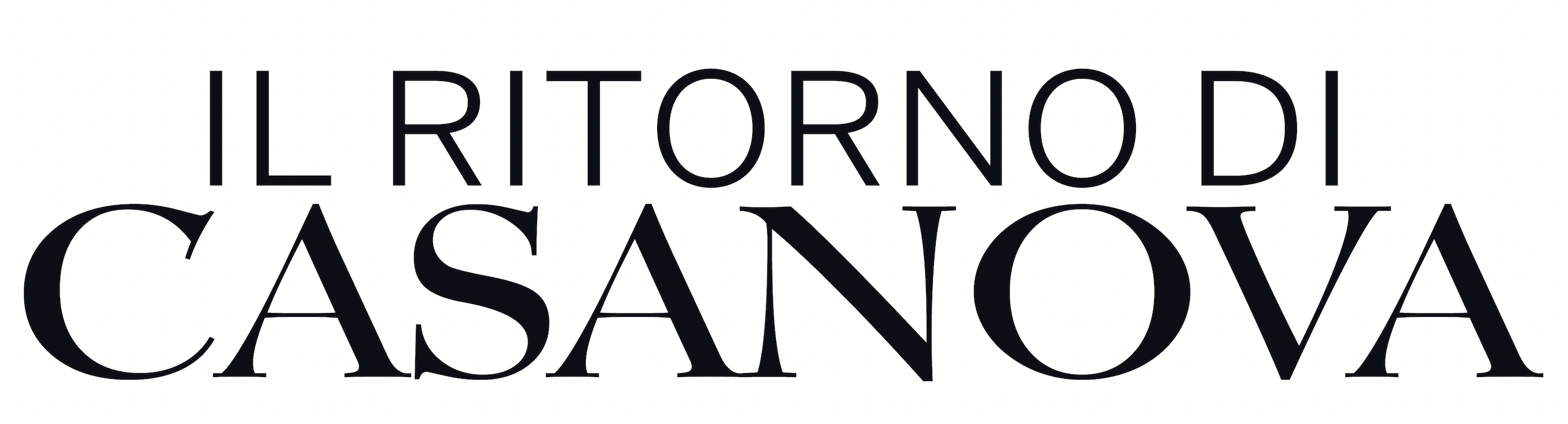 un film diGABRIELE SALVATOREScon TONI SERVILLO, FABRIZIO BENTIVOGLIO, SARA SERRAIOCCO, NATALINO BALASSO, ALESSANDRO BESENTINI, BIANCA PANCONIe con la partecipazione diANTONIO CATANIAProdotto da INDIANA PRODUCTION con RAI CINEMA, BA.BE PRODUCTIONS ed EDI EFFETTI DIGITALI ITALIANIIn collaborazione con 3MARYS ENTERTAINMENTIn associazione con 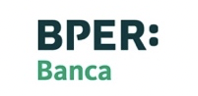 ai sensi delle norme del tax creditcon il contributo del POR FESR 2014-2020 della Regione del Veneto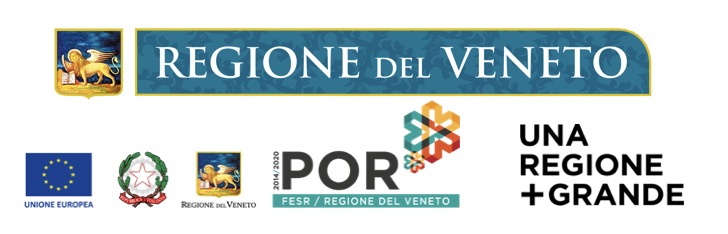 e con il sostegno della Veneto Film CommissionUscita: 30 marzo 2023distribuito da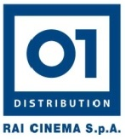 Materiali stampa disponibili su www.01distribution.itMedia partner Rai Cinema Channel www.raicinemachannel.it CAST TECNICOCAST ARTISTICOSINOSSILeo Bernardi è un affermato e acclamato regista alla fine della sua carriera, che non ha alcuna intenzione di accettare il suo lento declino. Per la sua ultima opera, Leo ha scelto di raccontare il Casanova di Arthur Schnitzler, un personaggio incredibilmente simile a lui, più di quanto lui stesso possa immaginare. Quello raccontato da Schnitzler è un Casanova che ha ormai superato la sua gioventù, i tempi di gloria sono andati: non ha più il suo fascino e il suo potere sulle donne, non ha più un soldo in tasca, non ha più voglia di girare l’Europa. Dopo anni di esilio, ha un solo obiettivo: tornare a Venezia, casa sua. Nel suo viaggio verso casa, Casanova conosce una ragazza, Marcolina, che riaccende una fame di conquista che non sentiva da anni.  Nel tentativo di sedurla, Casanova arriverà alla più tragica delle conclusioni: è diventato vecchio. 
Non è un caso se Leo Bernardi abbia deciso di raccontare questa storia proprio adesso, in un momento cruciale della sua vita e della sua carriera. Le inquietudini e i dubbi dei due sono incredibilmente simili. È più importante il Cinema o la Vita? Continuare a recitare il proprio personaggio o lasciarsi andare alle sorprese che la Vita ti propone?GABRIELE SALVATORESGabriele Salvatores nasce a Napoli nel 1950, si trasferisce poi a Milano dove si diploma presso l’Accademia d’Arte Drammatica del Piccolo Teatro. Nel 1972 è tra i fondatori del Teatro dell’Elfo che nel giro di pochi anni diventa punto di riferimento per tutta una generazione di giovani spettatori.Tra gli anni ’70 e gli anni ’80 Salvatores mette in scena per l’Elfo 21 regie teatrali, alcune delle quali si sono rivelate grandi successi. Nel 1981 realizza un musical-rock tratto da “Sogno di una notte di mezza estate” di Shakespeare che raggiunge la cifra record di 200.000 presenze. Nel 1982 questo spettacolo diviene il primo lungometraggio di Salvatores segnando il suo progressivo spostamento dalla regia teatrale alla realizzazione di altri progetti, compresi video-clip e spot pubblicitari. Nel 1986 Gabriele Salvatores, Maurizio Totti e Diego Abatantuono fondano la Colorado Film, una realtà produttiva milanese che riscuote da subito un gran successo con la realizzazione del secondo film di Gabriele Salvatores, “Kamikazen – Ultima notte a Milano”. Nel 1989 escono i suoi film “Marrakech Express” e “Turné” cui segue, nel 1991, “Mediterraneo”, vincitore del premio Oscar come miglior film straniero (1992).Nel 1992 Salvatores realizza “Puerto Escondido”, il più grande successo della stagione cinematografica 1992/1993. L’anno seguente è la volta di “Sud”. A questo seguiranno due film sperimentali e coraggiosi, “Nirvana”, campione d’incassi nel 1996, e “Denti”, presentato alla Mostra d’Arte Cinematografica di Venezia nel 2000. Nel 2001 dirige “Amnésia” e l’anno seguente “Io non ho paura” presentato in concorso al Festival di Berlino e successivamente selezionato quale candidato italiano all’Oscar nel 2004. “Io non ho paura” ha ottenuto un gran successo di critica e pubblico ed è stato venduto in 32 Paesi.Nel 2004 dirige “Quo Vadis Baby?” basato sul primo romanzo della collana editoriale Colorado Noir. Segue “Come Dio Comanda”, tratto dall’omonimo romanzo di Niccolò Ammaniti, vincitore del Premio Strega 2007.Nel 2009 Gabriele Salvatores gira a Milano la commedia “Happy Family”, tratta dall’omonima piéce teatrale di Alessandro Genovesi, nelle sale nel marzo 2010.Nel 2010 Gabriele Salvatores fa parte della Giuria della 67° Mostra d’Arte Cinematografica di Venezia presieduta da Quentin Tarantino. Sempre a Venezia presenta il documentario “1960” realizzato grazie ai materiali d’archivio delle Teche Rai, che viene trasmesso nell’ottobre 2010 su Rai Tre.Nel 2013 Gabriele Salvatores realizza “Educazione Siberiana”, film tratto dall’omonimo romanzo di Nicolai Lilin ed interpretato da John Malkovich. Nel 2014 cura la regia del film collettivo “Italy in a day”, presentato fuori concorso alla 71° Mostra d’Arte Cinematografica, e de “Il ragazzo invisibile”, primo capitolo della saga diretta da Gabriele Salvatores il cui sequel, “Il ragazzo invisibile – Seconda generazione”, è uscito a gennaio 2018. Nel 2017 cura la regia di “La gazza ladra” alla Scala di Milano, con la direzione musicale del maestro Riccardo Chailly.Nel 2019 dirige “Tutto il mio folle amore” con Claudio Santamaria, Valeria Golino, Diego Abatantuono e Giulio Pranno. Nel 2020 cura la regia del film collettivo “Fuori era primavera” e nel 2021 realizza “Comedians” basato sull’omonima opera teatrale di Trevor Griffiths.FILMOGRAFIA2021 COMEDIANS2020 FUORI ERA PRIMAVERA2019 TUTTO IL MIO FOLLE AMORE2018 IL RAGAZZO INVISIBILE – SECONDA GENERAZIONE2014 IL RAGAZZO INVISIBILE2014 ITALY IN A DAY2013 EDUCAZIONE SIBERIANA2010 1960 (documentario in onda su Rai Tre)2009 HAPPY FAMILY2008 COME DIO COMANDA2004 QUO VADIS, BABY?2002 IO NON HO PAURA2001 AMNESIA2000 DENTI1996 NIRVANA1993 SUD1992 PUERTO ESCONDIDO1991 MEDITERRANEO1989 TURNE’1989 MARRAKECH EXPRESS1987 KAMIKAZEN – ULTIMA NOTTE A MILANO1983 SOGNO DI UNA NOTTE DI MEZZA ESTATETONI SERVILLO(Afragola 1959). Fonda nel 1977 il Teatro Studio di Caserta. Nel 1987, dopo aver collaborato con il gruppo Falso Movimento, è tra i fondatori di Teatri Uniti, con cui porta in scena in Italia e nel mondo da attore e regista, numerosi testi di autori classici e contemporanei. Con “Trilogia della villeggiatura” di Goldoni (2007) coproduzione con il Piccolo Teatro di Milano, è in tournée internazionale tra il 2008 e il 2010, testimoniata dal documentario “394-Trilogia nel mondo” di Massimiliano Pacifico presentato al Torino Film Festival  2011, con “Le voci di dentro” (2013), ribadisce il successo internazionale e riporta dopo tre decenni il teatro in diretta su Raiuno, per la regia televisiva di Paolo Sorrentino, alla creazione di “Elvira” (2016), dalle lezioni di Louis Jouvet, è dedicato il documentario “Il teatro al lavoro”. Nel teatro musicale ha portato in scena opere di Martin y Soler, Mozart, Cimarosa, Mussorgskij, Richard Strauss, Beethoven, Rossini, Battistelli, Berlioz, Vacchi, Puccini.Ha lavorato al cinema con registi quali Mario Martone, Paolo Sorrentino, Antonio Capuano, Elisabetta Sgarbi, Fabrizio Bentivoglio, Andrea Molaioli, Matteo Garrone, Nicole Garcia, Stefano Incerti, Claudio Cupellini, Daniele Ciprì, Marco Bellocchio, Theo Angelopoulos, Roberto Andò, Francesco Amato, Donato Carrisi, Leonardo Di Costanzo, Paolo Genovese, Gabriele Salvatores, ottenendo numerosi riconoscimenti per le sue interpretazioni, tra i quali quattro David di Donatello e due European Film Academy Awards, nel 2008 per “Gomorra” e “Il divo”, entrambi premiati anche al Festival di Cannes, e nel 2013 per “La grande bellezza”, vincitore nel 2014 come migliore film straniero ai Golden Globe, ai BAFTA e agli Oscar.FABRIZIO BENTIVOGLIOCINEMA 1980	MASOCH, regia di Franco Brogi TavianiIL BANDITO DAGLI OCCHI AZZURRI, regia di Alfredo Giannetti1981	LA STORIA VERA DELLA SIGNORA DELLE CAMELIE, regia di Mauro    BologniniLA FESTA PERDUTA, regia di Pier Giuseppe Murgia1982	MORTE IN VATICANO, regia di Marcello Aliprandi1985	LA DONNA DELLE MERAVIGLIE, regia di Alberto Bevilacqua1986	SALOMÈ, regia di Claude d'Anna 1987	REGINA, regia di Salvatore Piscicelli1987	VIA MONTENAPOLEONE, regia di Carlo Vanzina1988	APARTMENT ZERO, regia di Martin Donovan1989	REBUS, regia di Massimo GuglielmiMARRAKECH EXPRESS, regia di Gabriele Salvatores1990	TURNÉ, regia di Gabriele SalvatoresL'ARIA SERENA DELL'OVEST, regia di Silvio Soldini1990	ITALIA - GERMANIA 4-3, regia di Andrea Barzini1991	AMERICANO ROSSO, regia di Alessandro D'Alatri1992	PUERTO ESCONDIDO, regia di Gabriele Salvatores1993	UN'ANIMA DIVISA IN DUE, regia di Silvio SoldiniLA FINE È NOTA, regia di Cristina Comencini1994	COME DUE COCCODRILLI, regia di Giacomo Campiotti1995	UN EROE BORGHESE, regia di Michele PlacidoLA SCUOLA, regia di Daniele Luchetti1996	LA STRAGE DEL GALLO, regia di Andreas PantzisLE AFFINITÀ ELETTIVE, regia di Paolo e Vittorio TavianiPIANESE NUNZIO, 14 ANNI A MAGGIO, regia di Antonio Capuano1997	LE ACROBATE, regia di Silvio SoldiniTESTIMONE A RISCHIO, regia di Pasquale Pozzessere1998	DEL PERDUTO AMORE, regia di Michele PlacidoL'ETERNITÀ E UN GIORNO, regia di Theo AngelopoulosLA PAROLA AMORE ESISTE, regia di Mimmo Calopresti1999	THE MISSING, regia di Manuela AlbertiLA BALIA, regia di Marco BellocchioTipota, cortometraggio, regia di Fabrizio Bentivoglio2000	LA LINGUA DEL SANTO, regia di Carlo MazzacuratiDENTI, regia di Gabriele Salvatores	MAGICIANS, regia di James Merendino 2001	HOTEL, regia di Mike Figgis2002	A CAVALLO DELLA TIGRE, regia di Carlo Mazzacurati2003	RICORDATI DI ME, regia di Gabriele Muccino2004	L'AMORE RITORNA, regia di Sergio Rubini2005	LA TERRA, regia di Sergio Rubini2006	L'AMICO DI FAMIGLIA, regia di Paolo Sorrentino2007	LA GIUSTA DISTANZA, regia di Carlo MazzacuratiLASCIA PERDERE, JOHNNY!, regia di Fabrizio Bentivoglio2010	HAPPY FAMILY, regia di Gabriele SalvatoresUNA SCONFINATA GIOVINEZZA, regia di Pupi Avati2011	SCIALLA!, regia di Francesco Bruni2012	TUTTO TUTTO NIENTE NIENTE, regia di Giulio Manfredonia 2014	IL CAPITALE UMANO, regia di Paolo VirzìIL RAGAZZO INVISIBILE, regia di Gabriele Salvatores2015	DOBBIAMO PARLARE, regia di Sergio RubiniGLI ULTIMI SARANNO ULTIMI, regia di Massimiliano Bruno2016	FOREVER YOUNG, regia di Fausto Brizzi2017	SCONNESSI, regia di Cristian MarazzitiLORO, regia di Paolo Sorrentino 2018	IL FLAUTO MAGICO DI PIAZZA VITTORIO, regia di Mario TroncoIL TESTIMONE INVISIBILE, regia di Stefano Mordini2019	CROCE E DELIZIA regia di Simone Godano2020	L’INCREDIBILE STORIA DELL’ISOLA DELLE ROSE, regia di Sidney Sibilia
2021	SECURITY, regia di Peter Chelsom2022	SETTEMBRE, regia di Giulia SteigerwaltGRAZIE RAGAZZI, regia di Riccardo Milani2023	IL RITORNO DI CASANOVA, regia di Gabriele Salvatores
CINEMA (regista)
1999	TIPOTA 
2007	LASCIA PERDERE, JOHNNYTELEVISIONE
1983	IL CORSARO, regia di Franco Giraldi1997	L'ULTIMO PENSIERO 
2009	NEL NOME DEL MALE, regia di Alex Infascelli2012	BENVENUTI A TAVOLA - NORD VS SUD, regia di Francesco Miccichè2016	ROMANZO SICILIANO, regia di Lucio Pellegrini2017	LA GIOSTRA DEGLI SCAMBI tv movie della serie “Il commissario Montalbano”, regia di Alberto Sironi2019	IL NOME DELLA ROSA, regia di Giacomo Battiato 
2020	LA CONCESSIONE DEL TELEFONO, regia di Roan Johnson2022	MONTEROSSI, regia di Roan Johnson2023	GARDINI (tit. provv., in lavorazione) regia di Francesco Miccichè	MONTEROSSI - II stagione (in lavorazione), regia di Roan JohnsonTEATRO1978 	TIMONE D'ATENE di W. Shakespeare, regia di Carlo RivoltaLA TEMPESTA di W. Shakespeare, regia di Giorgio Strehler1979 	I PARENTI TERRIBILI di Jean Cocteau, regia di Franco Enriquez1980	PRIMA DEL SILENZIO di Giuseppe Patroni Griffi, regia di Giorgio De Lullo1981	L'AVARO di Molière, regia di Mario Scaccia1982	LA VERA STORIA di Luciano Berio e Italo Calvino, regia di Maurizio ScaparroGLI AMANTI DEI MIEI AMANTI SONO MIEI AMANTI di Giuseppe Patroni Griffi, regia di Giuseppe Patroni-Griffi1983	METTI UNA SERA A CENA di Giuseppe Patroni Griffi, regia di Giuseppe Patroni Griffi1985	D'AMORE SI MUORE di Giuseppe Patroni Griffi, regia di Giuseppe Patroni Griffi1987	ITALIA-GERMANIA 4 A 3 di Umberto Marino, regia di Sergio Rubini1995	LA GUERRA VISTA DALLA LUNA, operina musicale in un atto con gli Avion        Travel2000	LA TEMPESTA di W. Shakespeare, regia di Giorgio Barberio Corsetti2000	LA GUERRA VISTA DALLA LUNA, operina musicale in un atto con gli Avion Travel2008	SUNSET LIMITED di Cormac McCarthy, regia Gabriele Vacis, con Mamadou Dioume
2015/16 PROVANDO…DOBBIAMO PARLARE di Carla Cavalluzzi, Diego De Silva, Sergio Rubini, regia di Sergio Rubini2016/17 L’ORA DI RICEVIMENTO - BANLIEU di Stefano Massini, regia di Michele Placido2022/23 LETTURA CLANDESTINA “LA SOLITUDINE DEL SATIRO” DI ENNIO FLAIANO – lettura teatrale    con Ferruccio Spinetti al contrabbassoPremi1990 Grolla d’oro “Turnè” miglior attore1993 Grolla d’oro “Un’anima divisa in due” miglior attore1993 Premio Pasinetti al Festival di Venezia per l'attore per “Un'anima divisa in due”
1993 Coppa Volpi al festival di Venezia miglior attore per “Un’anima divisa in due” 1994 Ciak d’oro miglior attore protagonista per “Un’anima divisa in due”1995 Montréal World Film Festival - Migliore attore per “Un eroe borghese”1997 David di Donatello miglior attore protagonista per “Testimone a rischio” 1997 Ciak d’oro miglior attore protagonista per “Testimone a rischio” 1997 Sacher d'oro - Migliore attore per “Testimone a rischio”1999 David di Donatello miglior attore protagonista per “Del perduto amore” 2003 Ciak d’oro miglior attore protagonista per “Ricordati di me” 2014 Nastro d’argento “Il capitale umano” miglior attore protagonista2017 Premio Maschere del Teatro Italiano “L’ora di ricevimento” miglior attore protagonista
2021 David di Donatello miglior attore non protagonista per “L’incredibile storia dell’Isola delle Rose”SARA SERRAIOCCOBiografia
Nata a Pescara, Sara Serraiocco fin da piccola ha coltivato una grande passione per la danza e per il cinema.Dopo gli studi si trasferisce a Roma dove frequenta il Centro sperimentale di cinematografia. Dopo aver partecipato a una puntata della serie tv “R.I.S. – Delitti imperfetti”, ottiene il ruolo di protagonista nel film rivelazione Salvo del 2013 dove interpreta il ruolo della non vedente Rita che le ha fatto guadagnare diversi e importanti riconoscimenti tra cui il Globo d’oro assegnato dalla stampa estera come miglior attrice protagonista e il Nastro d’argento come attrice rivelazione dell’anno.Nel 2014 è stata scelta dalla regista Liliana Cavani per interpretare il ruolo di Chiara d’Assisi nella miniserie “Francesco”.Nel 2015 partecipa come protagonista al film “Cloro”, diretto da Lamberto Sanfelice, presentato in concorso ufficiale al Sundance Film Festival di Robert Redford e alla 65ª Berlinale, nella sezione Generation. Per questo ruolo viene nuovamente candidata in cinquina come migliore attrice protagonista al premio “Globo d’oro 2015″.È co-protagonista femminile al fianco di Donatella Finocchiaro e Barry Ward nel film “Accabadora”, diretto da Enrico Pau.Nel 2017, Sara è consecutivamente candidata ai Nastri d’Argento. Prima per “Non è un paese per giovani” di Giovanni Veronesi e poi per “Brutti e cattivi” di Cosimo Gomez.Nel 2018 viene scelta da Giorgio Armani come testimonial del suo cortometraggio “La giacca”, diretto da Michele Placido. Contemporaneamente è sul grande schermo con “In viaggio con Adele” di Alessandro Capitani e l’anno successivo è nel film di Renato de Maria “Lo Spietato” insieme a Riccardo Scamarcio.Dal 2017 al 2019 è protagonista nella serie televisiva statunitense “Countepart”.Nel 2020 è la protagonista femminile di “Non Odiare” di Mauro Mancini, insieme ad Alessandro Gassmann e nello stesso anno recita in “Io sto bene” di Donato Rotunno. Nel 2023 Sara ha nuovi progetti importanti da protagonista: il film di Paolo Genovese e del premio oscar Gabriele Salvatores, “Il ritorno di Casanova”. Inoltre è nel film “Il signore delle formiche” di Gianni Amelio e in “Siccità” di Paolo Virzi, presentati al Festival di Venezia 2022.Formazione
Frequenta il Centro Sperimentale di Cinematografia di RomaScuola di recitazione di Gisella Burinato Laboratorio di recitazione con Francesca Angeli e Francesca PiraniSeminari Odin Teatret:– Helen Chadwick: strutture e ritmi del corpo e della voce– Julia Varley: drammaturgia vocaleLaboratorio musical con Manuel FrattiniCinema2023 IL PRIMO GIORNO DELLA MIA VITA, regia di Paolo Genovese2023 SICCITÀ, regia di Paolo Virzi2020 NON ODIARE, regia di Mauro Mancini2017 BRUTTI E CATTIVI, regia di C. Gomez2017 NON È UN PAESE PER GIOVANI, regia di Giovanni Veronesi2016 LA RAGAZZA DEL MONDO, regia di M. Danieli2014 L’ACCABADORA, regia Enrico Pau2014 CLORO, protagonista, regia Lamberto Sanfelice2013 SALVO, protagonista, regia di Fabio Grassadonia e Antonio Piazza – Festival di Cannes 2013 – Semaine de la CritiqueTelevisione
2018 THE COUNTERPART – Tv Series americana con J.K. Simmons2014 FRANCESCO, protagonista, regia Liliana Cavani2012 RIS ROMA 3, regia di Francesco MiccichèCortometraggi
2015 SURREALE di D. Ciprì2012 LA RAGAZZA DEL MONDO, regia di Marco DanieliPremi
2016 Premio Miglior Attrice per “La ragazza del mondo”2016 Shooting Star al Festival del Cinema di Berlino2015 Prix D’Interpretation Feminine pour le film “Cloro” – Festival du film d’Annecy2015 Premio Miglior Attrice Emergente per “Cloro” alla XX Ediz. di Roseto Opera Prima2015 Premio Miglior Attrice “Shorts International Film festival” per “Cloro”2015 Premio Miglior Attrice “Piazze di Cinema” Cesena per “Cloro”2015 Premio Miglior Attrice al “Gallio film festival” per “Cloro”2014 Premio KGR Kineo Giovani Rivelazioni2014 Premio Glodo D’Oro come migliore attrice2014 Premio Guglielmo Biraghi come migliore attrice esordiente2013 Premio Vittorio De Sica per il Cinema come attrice esordiente2013 Premio Flaiano come migliore attrice esordiente2013 Premio Magna Grecia Film Festival come migliore attrice protagonista2013 Premio Rivelazione – RdC Awards come migliore attrice emergenteBIANCA PANCONIOriginaria di Firenze Bianca Panconi si forma fin da giovanissima come attrice e a soli 22 anni ha già importanti lavori alle spalle.Viene scelta e diretta da Matteo Garrone tra le protagoniste del cortometraggio “Le Mythe Dior”, un film inno alla bellezza e alla figura femminile commissionato al regista dalla Maison francese per celebrare la collezione Haute Couture Autunno-Inverno 2020-2021.Successivamente recita nella prima stagione della serie campione di ascolti “Doc – nelle tue mani” in onda nella primavera 2020 su Rai1, nel ruolo di Maria.Nel frattempo si iscrive all’università, al corso di laurea in psicologia che porta avanti in contemporanea al lavoro di attrice.Torna in televisione sempre in prima serata su Rai1 nell’ottobre 2021 con “Cuori” la serie diretta da Riccardo Donna ambientata nella Torino degli anni ’60 in cui interpreta la giovane e ribelle Virginia.Nel corso del 2021 entra nel cast della seconda stagione della serie Sky Original di Matteo Rovere "Romulus II - La guerra per Roma", in cui interpreta il ruolo della sacerdotessa sabina Volunsia, e gira in Spagna la serie internazionale sulla vita di Miguel Bosè dal titolo “Bosé” per la piattaforma Paramount Plus.È inoltre diretta da Gabriele Salvatores nel film "Il ritorno di Casanova" nel ruolo di Marcolina al fianco di Fabrizio Bentivoglio.Attualmente è impegnata sul set della seconda stagione della serie di Rai1 “Cuori”.Ufficio stampaSTUDIO SOTTOCORNO	studio@sottocorno.it          Tel. +39 02 36523631                                                                                        01 Distribution ComunicazioneAnnalisa Paolicchi – annalisa.paolicchi@raicinema.itRebecca Roviglioni – rebecca.roviglioni@raicinema.it Cristiana Trotta – cristiana.trotta@raicinema.itStefania Lategana – stefania.lategana@raicinema.it                                                 RegiaSoggettoLiberamente tratto da SceneggiaturaFotografiaMontaggioScenografiaCostumiSuono in presa direttaFonico di mixEffetti sonoriMontaggio del suonoAiuto regiaCastingTruccoAcconciature
Una produzioneIn collaborazione con
In associazione conCon il contributo di
Con il sostegno diProdotto daProdotto da
Prodotto da
Produttore esecutivoDistribuzioneVendite internazionaliDurataGabriele SalvatoresGabriele Salvatores“Il ritorno di Casanova”di Arthur SchnitzlerUmberto Contarello, Sara Mosetti, Gabriele Salvatores
Italo PetriccioneJulien Panzarasa
Rita RabassiniPatrizia ChiericoniGilberto Martinelli
Gianni PallottoAntonio Tirinelli e Sergio Basili
Andrea Caretti
Francesca Polic Grego

Francesco VedovatiLuigi Ciminelli
Fabrizio NanniIndiana Production con Rai Cinema,Ba.Be Productions edEDI Effetti Digitali Italiani
3 Marys Entertainment
BPER Banca S.p.A.ai sensi delle norme del tax creditRegione del Veneto POR FESR 2014-2020Veneto Film CommissionMarco Cohen, Benedetto Habib, Fabrizio Donvito, Daniel Campos Pavoncelli per Indiana ProductionFabio Conversi per Ba.Be ProductionsFrancesco Grisi, Niccolò Ballarati, Giorgia Priolo per EDI Effetti Digitali Italiani

Alessandro Mascheroni01 Distribution
Rai Com95’
Leo BernardiCasanovaSilviaGianniOlivoMarcolinaAlbertoMarchese CelsiTenente LorenziLorenzo MarinoAmaliaFrancesco VillaWalter LeonardiToni ServilloFabrizio BentivoglioSara SerraioccoNatalino BalassoAlessandro BesentiniBianca PanconiAntonio CataniaElio De CapitaniAngelo Di GenioMarco BonadeiSara BertelàUomo pronto soccorsoTecnico domotica